  Глава городского округа Нижняя Салда		                                      ______________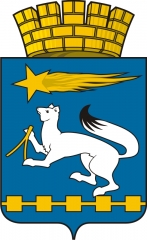 СВИДЕТЕЛЬСТВОо занесении на Доску Почетагородского округа Нижняя СалдаГОРОДСКОЙ ОКРУГНИЖНЯЯ САЛДА     На основании постановления главы городского округа Нижняя Салда от ___________№ ____ФИОзанесен_ на Доску Почета за личный вклад в развитие городского округа Нижняя Салда